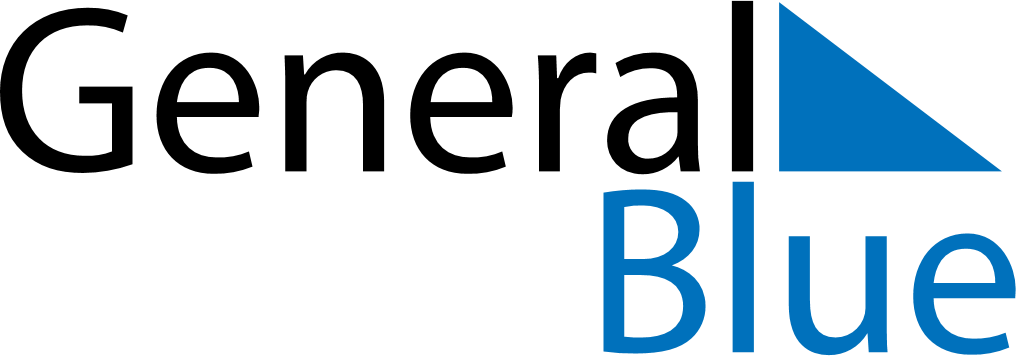 February 2018February 2018February 2018February 2018February 2018February 2018New ZealandNew ZealandNew ZealandNew ZealandNew ZealandNew ZealandMondayTuesdayWednesdayThursdayFridaySaturdaySunday1234567891011Waitangi Day1213141516171819202122232425262728NOTES